Приложение к решению к решению Обнинского городского Собрания «Об установлении границ ТОС 38-39-го микрорайонов»от 09 декабря 2014 года № 05-63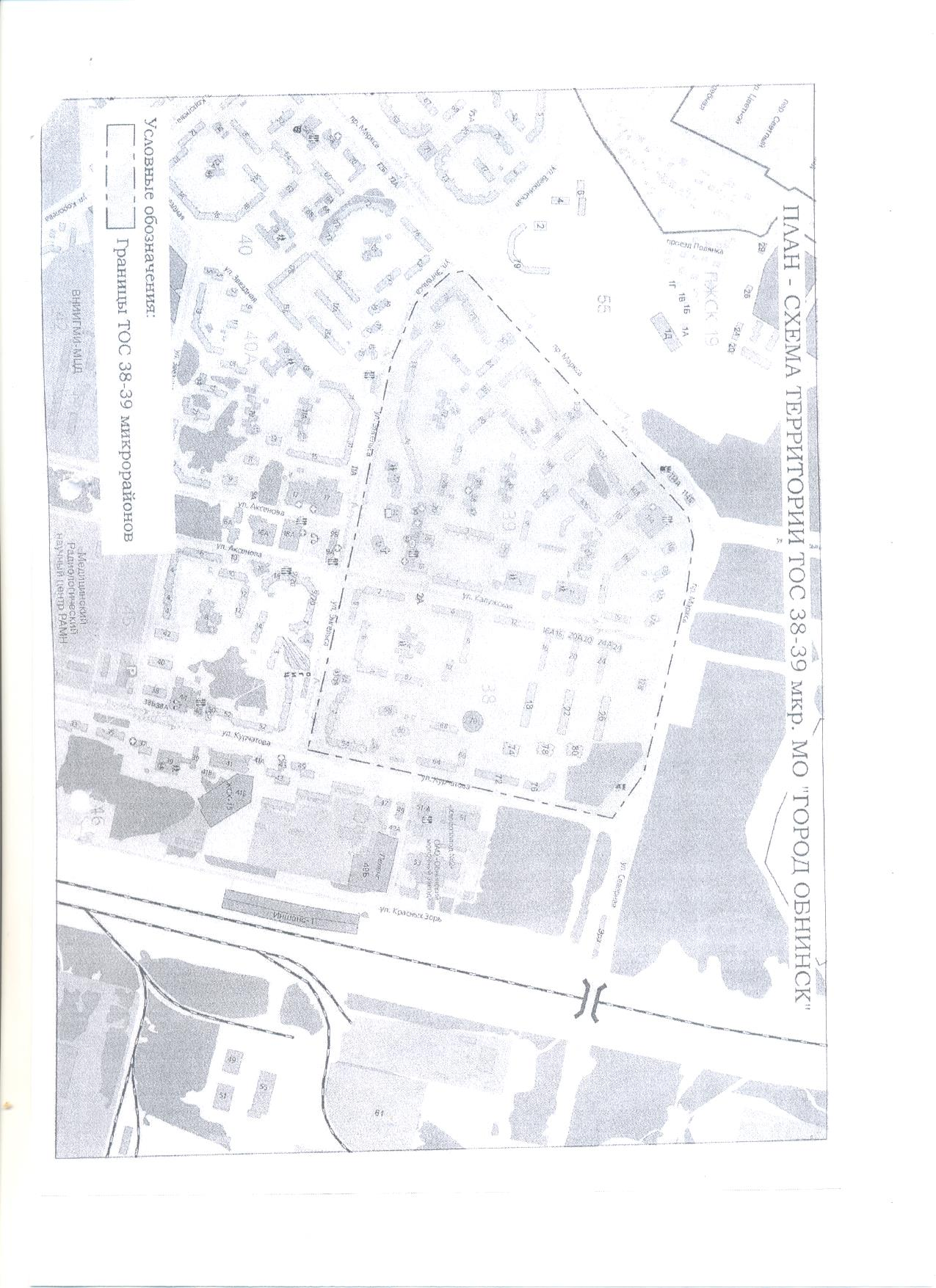 